2016 m. gegužės 5 d. paminėta Motinos diena. Susirinkusiųjų paprašyta įsivaizduoti, su kuo labiausiai asocijuojasi mama ir nulipdyti tai iš modelino. Moterys nulipdė paukštį, katiną, paukščius, širdį, gulbę. Kiekviena renginio dalyvė pasidalino įsimintiniausiu įvykiu, nutikusiu vaikystėje su mama.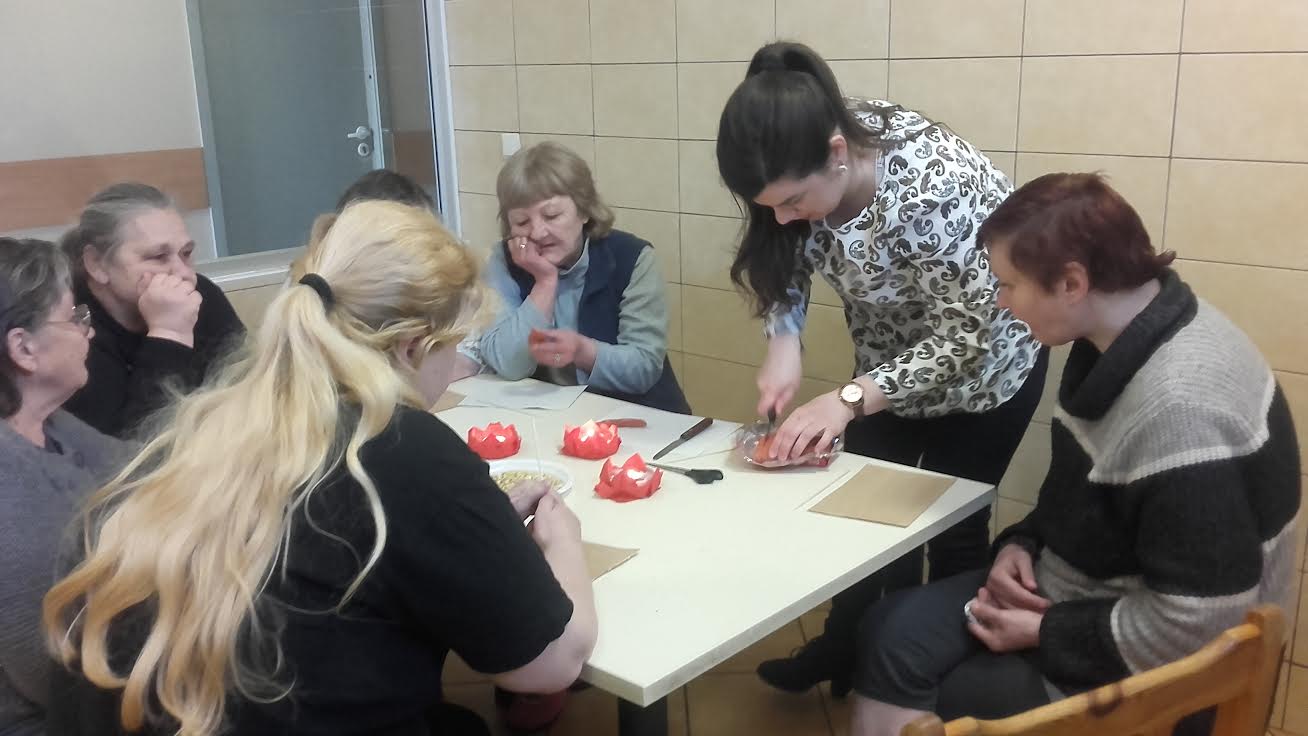 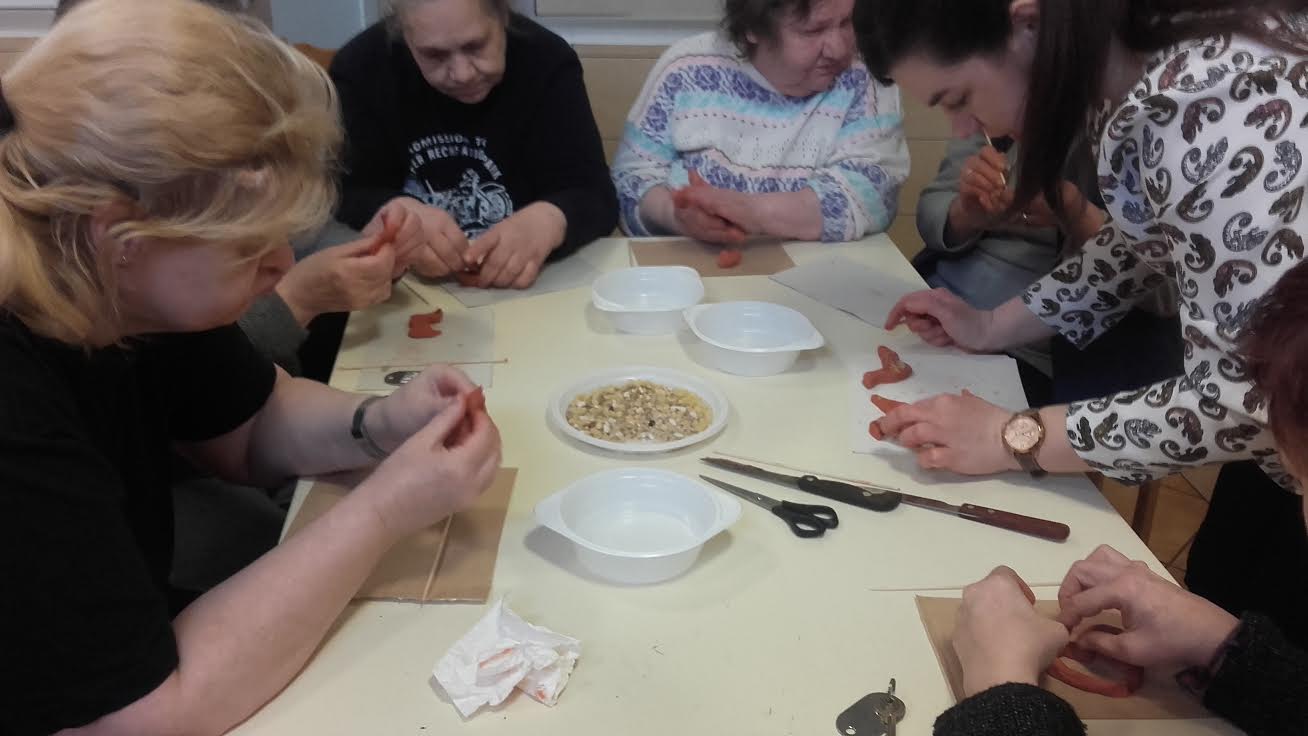 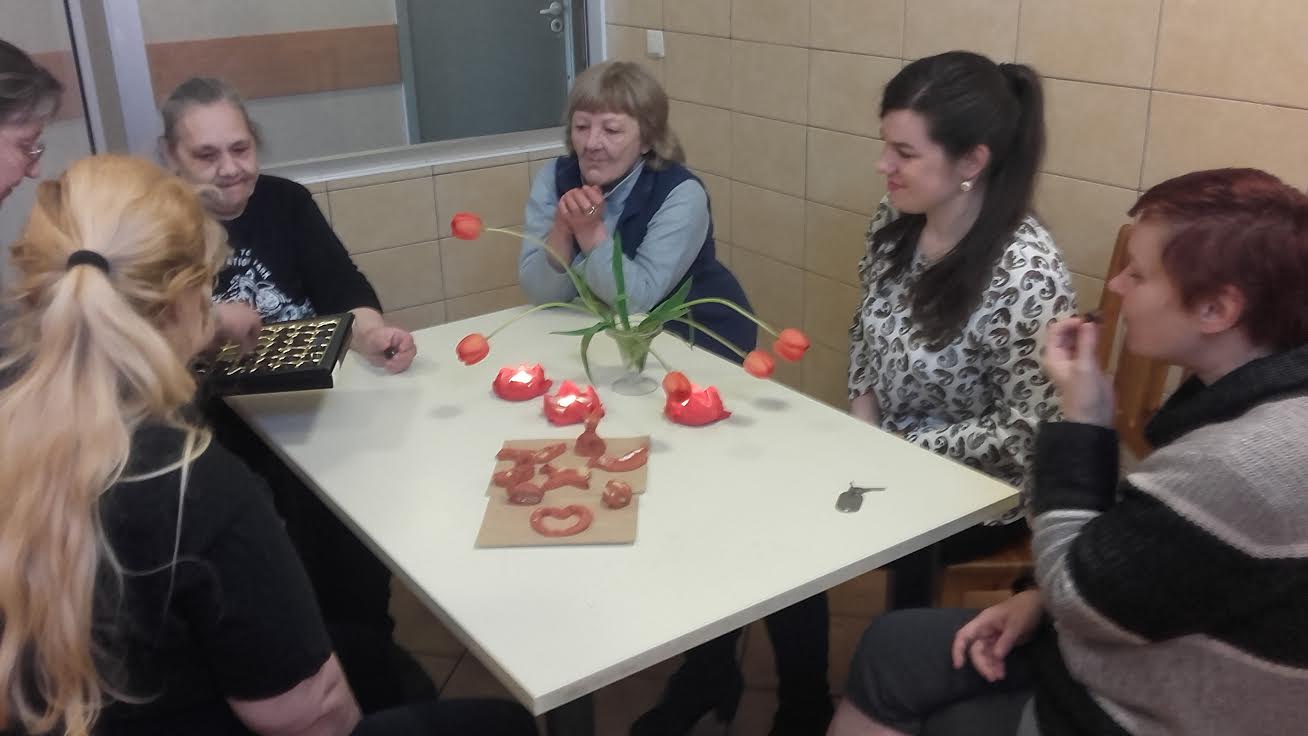 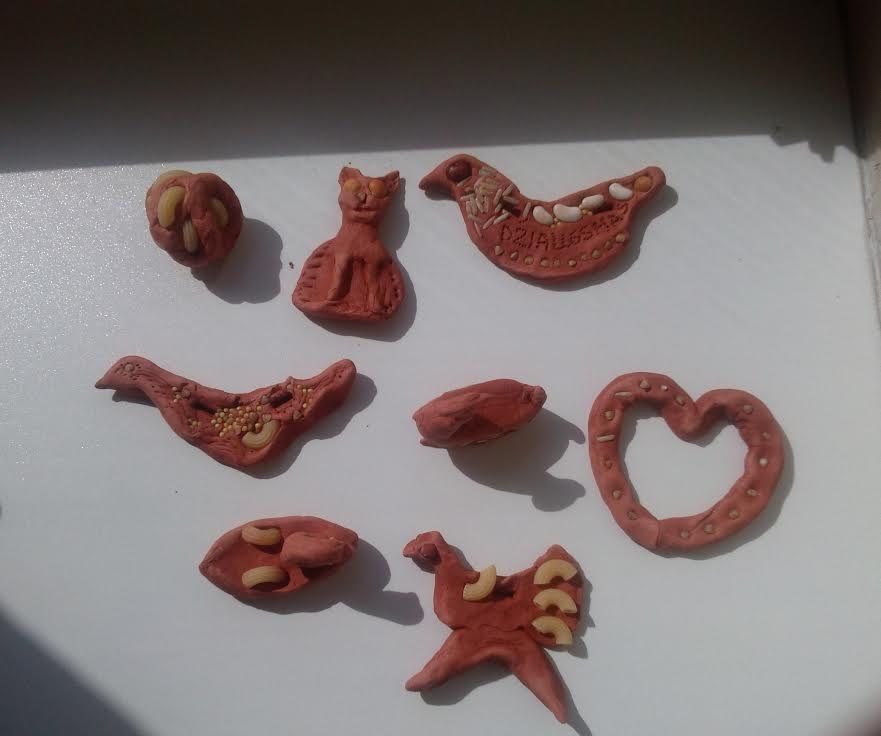 